UW Bothell/CCC Library Digital Collections
Wetlands Collection
Data Dictionary
October 1, 2012Collection: Wetlands
Project manager & metadata liaison: Denise HattwigPublic Collection Metadata:Separate multiple values with “; “* Creative Commons licenses are available here: http://creativecommons.org/licenses/. For photographs, an Attribution-NonCommercial-ShareAlike license is recommended. 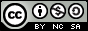 Administrative Metadata (not included in public digital collection/CONTENTdm):Field NameDublin Core mappingUse Field for Text, Image, or MapHidden (Y/N)Search (Y/N)AuthorityCommentsTitledc:titleT,I,MNYFor text, use document title.For images, use descriptive title.For maps, use title printed on map, or descriptive title if no other title is available.Authordc:creatorT,MNYLastname, Firstname or Corporate Name.Photographerdc:creatorINYLastname, FirstnamePrepared fordc:contributorTNYThe government body or group commissioning or receiving the document. Use for reports, permit applications, plans, or other documents.Publisherdc:publisherT,MNYUse if different from AuthorDatedc:dateT,I,MNYPublication or preparation date for Text, photograph date for Image, creation or publication date for Map.Format as: Month Day, Year (July 3, 2011), or Month Year (July 2011)Seasondc:coverage-temporalINYSelect one: Winter, Spring, Summer, FallLocationdc:coverage-spatialI, MNYFormat as:Institution, City, State, CountryNotesdc:descriptionT,I,MNYInclude notes or additional descriptionKeywords dc:subjectI,MNYKeyword listSpeciesdc:subjectINYPlant or animal species namesLC Subjectsdc:subjectTNYLCSHRights informationdc:rightsT,I,MNNUse Creative Commons license designations where possible.*Sourcedc:sourceT,I,MYYSource of original document or photographTypedc:typeT,I,MYYSelect one: Text, Image, MapFile formatdc:formatT,I,MNNpdf, jpeg, otherDigital conversion informationdc:descriptionT,I,MNNDescription of digital conversion process, scanning specifications, etc.Batchdc:identifierIYYAdministrative batch number assigned by project managerIdentifierdc:identifierI,MNYUnique item identifierFilenamen/aI,MYYIdentifier with file extensionTranscriptn/aTYY (full-text)Full text transcriptField NameCommentsSource IdentifierIdentifier provided by source